Государственное учреждение образования«Средняя школа №41 г. Могилева»План-конспект открытого урокаПредмет: английский языкТема: «Командные виды спорта»Класс: 7 «В»Дата: 12.12.2018Подготовила:Учитель английского языкаБлажевич Светлана ИгоревнаМогилев, 2018Цель урока: формирование коммуникативной компетенции учащихся на основе изученных лексических единиц, речевых и грамматических структур по спортивной тематике.Задачи урока:Образовательные задачи:Совершенствовать лексические навыки говорения по теме «Спорт». Тренировать учащихся в умении вести общение на английском языке в предлагаемыхситуациях и ролевых играх.Развивающие задачи: Развивать учебно-организационные умения и навыки (взаимоконтроль, навыки самостоятельной работы, умение участвовать в коллективной познавательной деятельности, умение обобщать и анализировать). Развивать умения работать с информацией;Воспитательные задачи:Воспитывать уважение к предмету.Развивать патриотические качества личности школьника.Тип урока: комбинированный.Оборудование: учебник, тетради, карточки, аудиозаписи к учебнику.Ход урокаОрг. момент. Введение в языковую среду ( 2 мин)Преподаватель приветствует, проверяет готовность обуч-ся к уроку. Вводит обуч-ся в языковую среду, спрашивает про настроение и погоду-Hello, students! Sit down, please. I am very glad to see you.-How are you today?-Who is on duty today?2. Фонетическая зарядка (3мин)Проводит фонетическую зарядку. На доске написана пословица.-Let’s begin our lesson with the phonetic exercise. First of all look at the board, listen to me and repeat after me!Thousands years ago ancient Greeks said: “A sound mind is in a sound body.”-Well-done! Fine!3. Речевая разминкаLet’s remember out topic. (Называют тему)As our topic is “Team Sports” we will have a competition at our lesson.Класс делится на 2 команды, один учащийся выходит и пишет название команды на доске.Создание ситуации, направленной на вызов у учащихся уже имеющихся знаний по изучаемой теме.Now call me as much words as possible on the topic “Sport”.(Называют слова, получают баллы)4. Активизация и совершенствование навыков письмаDivide all kind of sport into three column and write them down.Проверяют называя по одному слову от каждой команды по категориям. Ставятся баллы.5. Активизация и совершенствование навыков аудирования.The next task. I give you some papers. You should listen to the song and put them in the right order.Слушают песню, складывают слова и проверяют сами, выставляются баллы.Текст песни 
RICKI MARTIN - GO, GO, GO, OLE, OLE, OLE6. Физкультминутка.Let’s do some exercises.Hands on your hips, hands on your knees,Put them behind you if you please.Touch your shoulders, touch your nose,Touch your ears, touch your toes.Stand up and show me orange!Hands up and show me blue!Clap! Clap! Show me yellow!Sit down. Nice of you!Stand up and show me blue!Hop! Hop! Show me red!Sit down. Nice of you!Stand up and show me grey!Sit down and point to the green.Clap! Clap! Show me pink.Stop! Very nice of you.7. Активизация и совершенствование навыков чтения.Работа в группах с текстом.Работа с учебником: упражнение 2а, страница 90-91Now open your books at the page 90-91. The first team reads the text about Rosie the second team – about Ben. Then you should tell the other team what these texts are about.Читают тексты, рассказывают друг другу содержание. Тексты про любимый вид спорта у детей.8. Активизация и совершенствование навыков говорения.Now tell me, please, about you.Дополнить предложения c использованием опорных конструкций.My name is … . My favourite sport is … . My favourite sportsman is … . He (she) took part at … .She (he) is… .9. домашнее задание.Посмотреть дома информацию про Олимпийские инры.9. Подведение итогов урока.What did you learn?(Можно в виде игры «Снежный ком»).Подсчет баллов, определение команды победителей, выставление оценок.Рефлексия.Thank you for the lesson. And show me how you feel. (Картинки «отлично», «хорошо», «плохо» показывают)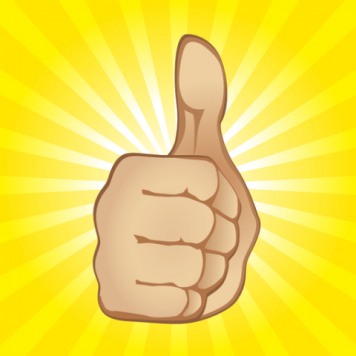 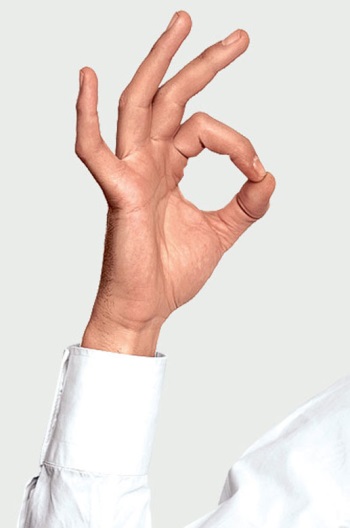 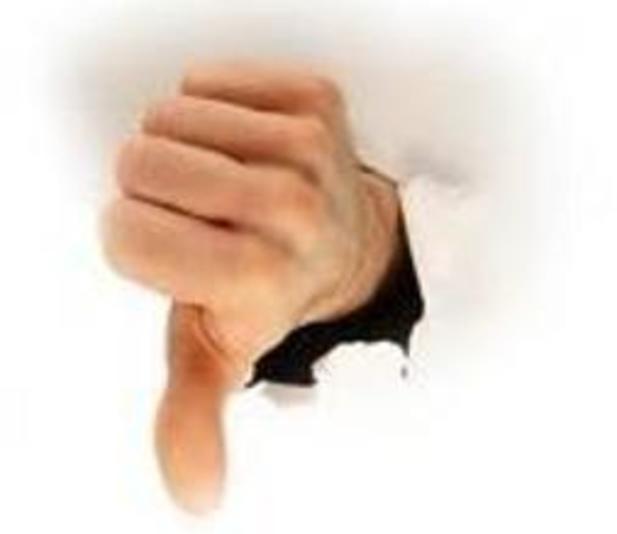 IndividualPairTeamDo you really want it(yeah)
Do you really want it(yeah)
Do you really want it(yeah)

Go go go(go go go)
Ole ole ole(ole ole ole)
Go(go) go(go) go(go) go(go)
Here we go(yeah)

The cup of life
This is the one
Now is the time
Don't ever stop
Push it along
Gotta be strong
Push it along
Right to the top

Como Cain y Abel
Es un partido cruel
Tienes que pelear
Por una estrella
Consigue con honor
La copa del amor
Para sobrevivir y luchar por ella
Luchar por ella (YEAH)
Do you really want it... (YEAH)

CHORUS 1:
Here we go! ole ole ole!
Go, go go! ole ole ole!
Источник teksty-pesenok.ru
Arriba va! El mundo esta de pie
Go, Go, Go!! ole ole ole!

La vida es
Competicion
Hay que sonar
Ser campeon
La copa es
La bendicion
La ganaras
Go, Go, Go!

And when you feel the heat
The world is at your feet
No one can hold you down
If you really want it
Just steal your destiny
Right from the hands of fate
Reach for the cup of life
'Cause your name is on it
Do you really want it...(YEAH)
Do you really want it...(YEAH)

CHORUS 2:
Tu y yo, ole ole ole!
Go go go ole ole ole
Tonight's the night we're
Gonna celebrate
The cup of life!!! ole ole ole!

I know we got it
Do you really want it
